27/06/2023, 09:11BionexoN° 2023136TP38690HEMUO Instituto de Gestão e Humanização – IGH, entidade de direito privado e sem fins lucrativos, classificado comoOrganização Social, vem tornar público o resultado da Tomada de Preços, com a finalidade de adquirir bens, insumos eserviços para o HEMU - Hospital Estadual da Mulher, com endereço à Rua R-7, S/N, Setor Oeste, Goiânia, CEP:74.125-090.Bionexo do Brasil LtdaRelatório emitido em 27/06/2023 09:10CompradorIGH - HEMU - Hospital Estadual da Mulher (11.858.570/0002-14)AV. PERIMETRAL, ESQUINA C/ RUA R7, SN - SETOR COIMBRA - GOIÂNIA, GO CEP: 74.530-020Relação de Itens (Confirmação)Pedido de Cotação : 292378100COTAÇÃO Nº 38690 - MATERIAL MÉDICO - HEMU JUN/2023Frete PróprioObservações: *PAGAMENTO: Somente a prazo e por meio de depósito em conta PJ do fornecedor. *FRETE: Só serão aceitas propostascom frete CIF e para entrega no endereço: RUA R7 C/ AV PERIMETRAL, SETOR COIMBRA, Goiânia/GO CEP: 74.530-020, dia e horárioespecificado. *CERTIDÕES: As Certidões Municipal, Estadual de Goiás, Federal, FGTS e Trabalhista devem estar regulares desde a datada emissão da proposta até a data do pagamento. *REGULAMENTO: O processo de compras obedecerá ao Regulamento de Compras doIGH, prevalecendo este em relação a estes termos em caso de divergência.Tipo de Cotação: Cotação NormalFornecedor : Todos os FornecedoresData de Confirmação : TodasValidade CondiçõesFaturamento Prazo deFornecedordadeFreteObservaçõesMínimoEntregaProposta PagamentoCarrion Silva Comercial EireliAPARECIDA DE GOIÁS (ITAPACI) -GO1dias após1Elkis Pereira Da Silva - (62) 98191- R$ 600,000083022/06/202322/06/202330 ddl30 ddlCIFnullconfirmação9carrion.diretoria2019@gmail.comMais informaçõesCientifica Médica HospitalarLtdaGOIÂNIA - GO2 dias apósconfirmação23R$ 200,0000CIFCIFnullnullVanessa Nogueira - (62) 3088-9700vendas3@cientificahospitalar.com.brMais informaçõesDimaster - Comercio deProdutos Hospitalares Ltda.BARÃO DE COTEGIPE - RSSiliane Dacko - (54) 3523-2600vendas2@dimaster.com.brMais informações7 dias apósconfirmaçãoR$ 2.000,000022/06/2023 30/60 ddlPEDIDO SOMENTE SERÁ ATENDIDO A PRAZOMEDIANTE ANALISE DE CREDITO VALIDAÇÃODO DEPARTAMENTO FINANCEIRO E ACONFIRMAÇÃO DE DISPONIBILIDADE DOESTOQUE CONTATO DO VENDEDOR: (62)99499Ello Distribuicao Ltda - EppGOIÂNIA - GOWebservice Ello Distribuição - (62)1 dias apósconfirmação4R$ 300,000026/06/202330 ddlCIF4009-2100comercial@ellodistribuicao.com.br1714Mais informaçõesTELEVENDAS3@ELLODISTRIBUICAO.COM.BRH M BorgesGOIÂNIA - GOHarley Borges - 62 3581-0361vitalmedgo@gmail.comMais informações2dias após56R$ 250,0000R$ 800,000022/06/202330/06/202330 ddl30 ddlCIFCIFnullconfirmaçãoHospdan Comércio E ServiçosHospitalares Ltda - MeGOIÂNIA - GOFILEMON LOPES - (62) 30881060hospdancomercial2@terra.com.brMais informações30 diasapósnullnullconfirmaçãoLOGMED DISTRIBUIDORA ELOGISTICA HOSPITALAREIRELIGOIÂNIA - GOMariana Borges Garcia - (62) 3565-1 dias apósconfirmação7R$ 250,000007/07/202330 ddlCIF6457prohospitalph@hotmail.comMais informaçõesOdontomed Industria ComercioLtdaGOIÂNIA - GO6 dias apósconfirmação89R$ 400,0000R$ 150,000022/06/202307/07/202330 ddl30 ddlCIFCIFDAVI 62983281055 62993376363Davi de Souza - 62983281055adm@antonelleodontomed.com.brMais informaçõesPablo Ferreira Dos Santos04079917198GOIÂNIA - GOPablo Ferreira Santos - 6238771635pasan@pasanhospitalar.comMais informações7 dias apósconfirmaçãonullProgramaçãode EntregaPreço PreçoUnitário FábricaProdutoCódigoFabricanteEmbalagem Fornecedor ComentárioJustificativaRent(%) Quantidade Valor Total Usuário;- Fox Não atendea condição deRosana DeOliveiraMouraLENCOL PAPELDESCARTAVEL70CM X 50CM100% CELULOSE,ALICELENCOL HOSPITALAR7 DESC.BRANCO.TAM.70CMX50M 38277Carrion SilvaComercial Eirelipagamento/prazo- Sensorial Nãorespondeu e-mailde homologação.R$R$R$5-undnull400 Unidade9,2000 0,00003.680,0000-UNIDADE23/06/202315:08https://bionexo.bionexo.com/jsp/RelatPDC/relat_adjudica.jsp1/10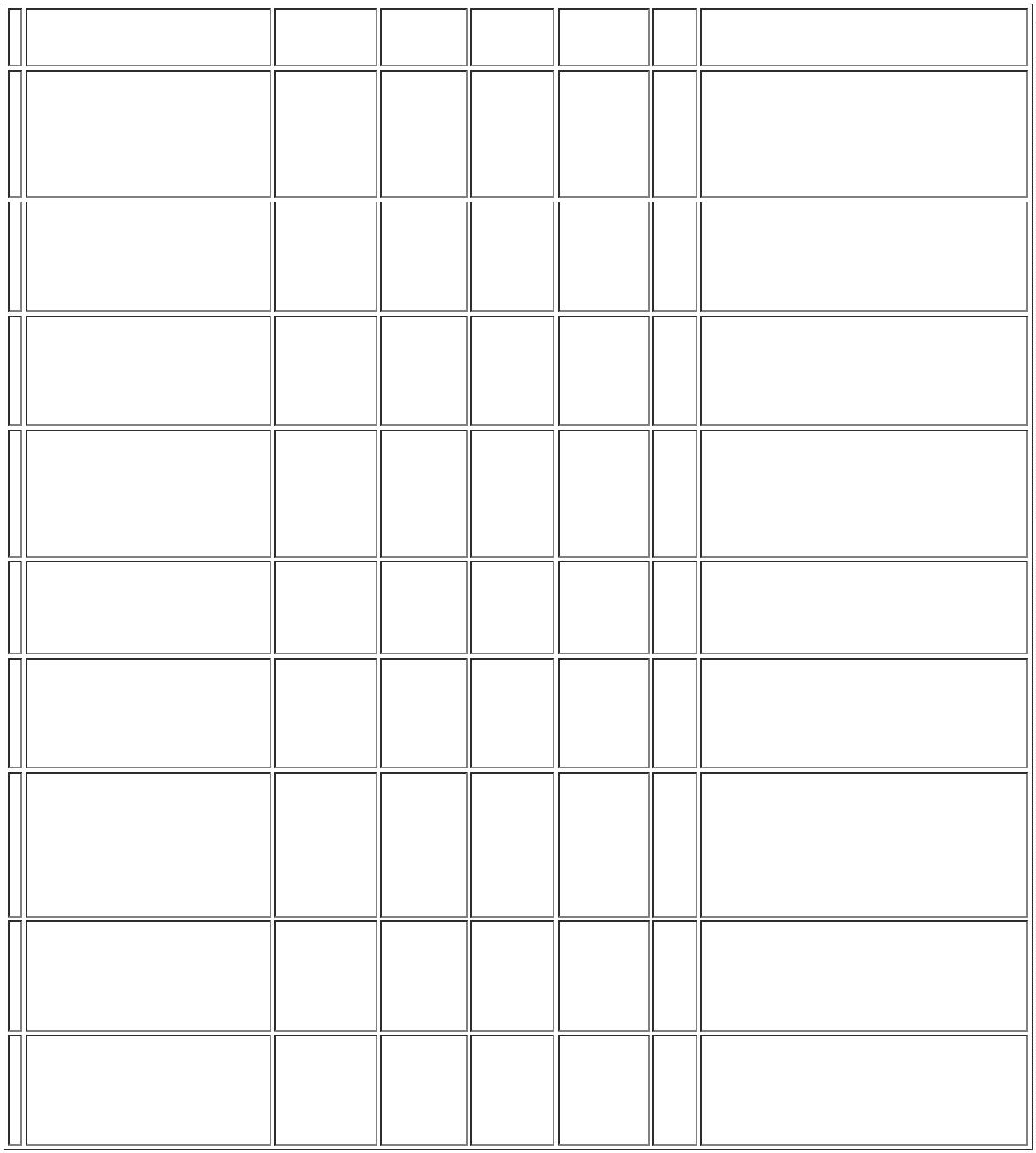 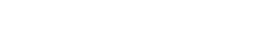 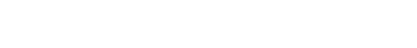 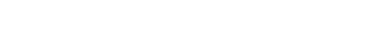 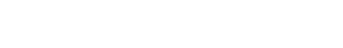 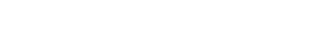 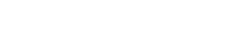 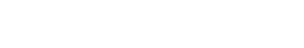 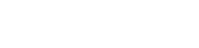 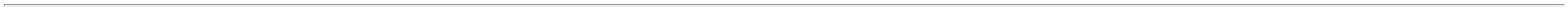 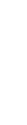 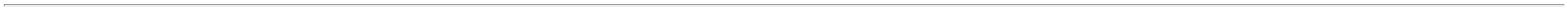 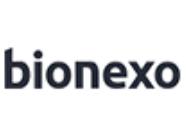 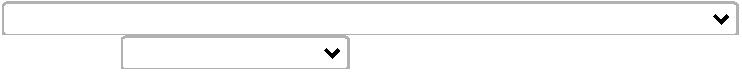 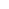 27/06/2023, 09:11BionexoTotalParcial:R$400.03.680,0000Total de Itens da Cotação: 88Total de Itens Impressos: 1Programaçãode EntregaPreço PreçoUnitário FábricaProdutoCódigoFabricanteEmbalagem Fornecedor ComentárioJustificativaRent(%) Quantidade Valor Total Usuário;- Gemmini, Sol,Cirurgica SãoJosé e Injex Nãoatende acondição depagamento/prazo.- CBS, Cirurgica,Med e SulmedicNão respondeu e-mail deRosana DeOliveiraMouraAGULHAAGULHA DESC. COMDISPOSITIVO DE SEGURANCA 267810X0.55MM 24G - UNIDADEDESC.20X5,5C/DISP. C/100,LABOR IMPORTCientifica MédicaHospitalar LtdaR$R$3-UNDnull1000 Unidade R$ 380,00000,3800 0,0000223/06/202315:08homologação.AGULHA DESC. COMDISPOSITIVO DE SEGURANÇA25X8 - C/ BISEL TRIFACETADOE AFIADO, LUBRIFICADO C/SILICONE, CANHÃO;- GO, Dispomede Cirurgica Nãoatende aRosana DeOliveiraMouraAGULHADESCARTAVEL 25X8COM DISPOSITIVO(21G) CX/100, SOLCARETRANSLÚCIDO NA CORPADRÃO, PROTETORPLÁSTICO S/ FURO ESTÉRILEM ÓXIDO DE ETILENO EMBEM P.G.C REG. M.S - DEVERÁCONTER DISPOSITIVO DESEGURANÇA QUE ATENDA ANR 32 PORTARIA 1748/2011condição deCientifica MédicaHospitalar LtdaR$R$R$619683-CXnullpagamento/prazo.- Cirurgica SãoJosé Nãorespondeu e-mailde homologação.9000 Unidade0,2800 0,00002.520,000023/06/202315:08Rosana DeOliveiraMouraBOLSACOLOSTOMIATRANSP.ACTIVE-LIFE 1P 19-64MMC/10, CONVATECBOLSACOLOSTOMIA/ILEOSTOMIA.C/CLIP.TRANSPARENTE(ADULTO) - UNIDADECientifica MédicaHospitalar LtdaR$R$937852-undnull-10 UnidadeR$ 93,00009,3000 0,000023/06/202315:08CANULA DE GUEDEL N 0 ->CANULA ORO-FARINGEAPLASTICO ( GUEDEL ) N 0 -PVC ATOXICO.Rosana DeOliveiraMouraTRANSPARENTE INODORACANULA DEGUEDEL N.0ESTERIL, FOYOMED;- Promedix Nãorespondeu e-mailde homologação.Cientifica MédicaHospitalar LtdaR$R$11110 BASE COLORIDA CONFORME A 3897NUNERACAO OU COMIDENTIFICACAO DANUMERACAO NO PRODUTO.NAO ESTERIL REG MS -UNIDADE-UNDnull2 UnidadeR$ 7,86003,9300 0,000023/06/202315:08CANULA DE GUEDEL N 1 ->CANULA ORO-FARINGEAPLASTICO ( GUEDEL ) N 1 -PVC ATOXICO.TRANSPARENTE INODORA1 BASE COLORIDA CONFORME A 3898NUNERACAO OU COMRosana DeOliveiraMouraCANULA GUEDELN.1 ESTERIL -FOYOMED -Cientifica MédicaHospitalar LtdaR$R$---1nullnullnull-2 UnidadeR$ 4,60002,3000 0,0000FOYOMED23/06/2023IDENTIFICACAO DA15:08NUMERACAO NO PRODUTO.NAO ESTERIL REG MS -UNIDADECATETER INTRAVENOSOPERIFÉRICO C/ DISPOSITIVOSEGURANÇA N22 -> ATOXICO,APIROGENICO, ESTÉRIL,EMBALADOINDIVIDUALMENTE. COM RG. 19689MS. DEVERÁ CONTERDISPOSITIVO DE SEGURANÇAQUE ATENDA A NR 32 EPORTARIA 1748/2011. -UNIDADERosana DeOliveiraMouraCATETER;- Drogafonte eMegamix NãoINTRAVENOSO PER.22G C/DISP C/100 -DESCARPACK -Cientifica MédicaHospitalar LtdaR$R$R$2CAIXA1000 Unidade1200 Unidade1500 Unidaderespondeu e-mail 1,5100 0,0000de homologação.1.510,000023/06/2023DESCARPACK15:08CATETER INTRAVENOSOPERIFÉRICO Nº20C/DISPOSITIVO SEGURANÇA -Rosana DeOliveiraMoura>ATOXICO, APIROGENICO,ESTÉRIL, EMBALADOCATETERINTRAVENOSOPERIF.20G C/DISP.C/100,;- Drogafonte eMegamix NãoCientifica MédicaHospitalar LtdaR$R$R$3INDIVIDUALMENTE. COMRG.MS DEVERÁ CONTERDISPOSITIVO DE SEGURANÇAQUE ATENDA A NR 32 EPORTARIA 1748/2011. -UNIDADE19688UNDrespondeu e-mail 1,5100 0,0000de homologação.1.812,000023/06/2023DESCARPACK15:08CATETER INTRAVENOSOPERIFÉRICO Nº24DISPOSITIVO SEGURANÇA ->ATOXICO, APIROGENICO,ESTÉRIL, EMBALADOINDIVIDUALMENTE. COM RG. 19690MS. DEVERÁ CONTERDISPOSITIVO DE SEGURANÇAQUE ATENDA A NR 32 EPORTARIA 1748/2011 -UNIDADERosana DeOliveiraMouraCATETER;- Top e MegamixNão respondeu e-mail deINTRAVENOSO PER.24G C/DISP C/100 -DESCARPACK -Cientifica MédicaHospitalar LtdaR$R$R$1242--CAIXAnullnull1,5800 0,00002.370,0000homologação.23/06/2023DESCARPACK15:08CLAMP UMBILICAL-CONFECCIONADO EM CORPOUNICO C/ MATERIAL38057CLAMP UMBILICALEST. CX C/100,KOLPLASTCXCientifica MédicaHospitalar Ltda;- Sensorial NãoR$R$300 Unidade R$ 165,0000 Rosana Derespondeu e-mail 0,5500 0,0000de homologação.OliveiraMouraPLASTICO RESISTENTE,COMFORMATO E SISTEMADENTEADO TIPO PINCA EMV,C/ BORDAS ARREDONDADASNAO23/06/202315:08TRAUMATICAS,DUPLAMENTESERRILHADAS P/ EVITARVAZAMENTO QUANDO EMUSO,APRESEN. UM SISTEMADE LACRE DEFINITIVO C/https://bionexo.bionexo.com/jsp/RelatPDC/relat_adjudica.jsp2/10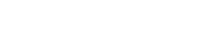 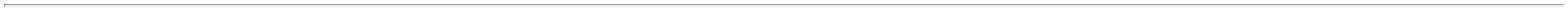 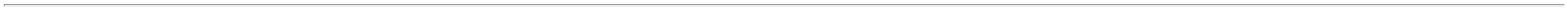 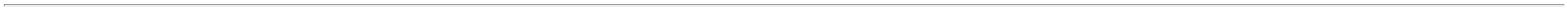 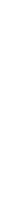 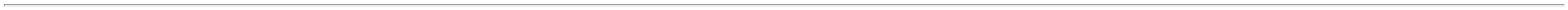 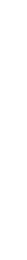 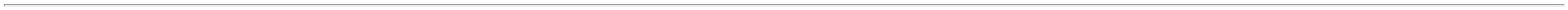 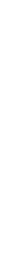 27/06/2023, 09:11BionexoFECHO PLASTICOINVIOLAVEL,PRODUTOMEDICO HOSP. DE USOUNICO, ESTERIL, ANTIALERGICO E ASPIROGENCICOCOMER. EM EMBALAGENSINDIVIDUAIS (BLISTER)ESTERILIZADO C/ OXIDO DEETILENO, INDIC. P/LIGADURAOU P/ PRENDER O CORDÃOUMBILICAL DE RN.COLETOR DE URINA SISTEMAFECHADO ESTÉRIL 2000ML ->COM VÁLVULAANTIRREFLUXO, PONTO DECOLETA DE AMOSTRA COMMEMBRANA AUTO-CICATRIZANTE, FILTRO DE ARHIDRÓFOBO, CLAMP CORTAFLUXO, SUPORTEREFORÇAMENTO, TRAVA DESEGURANÇA E GRADUAÇÃO.CONECTOR UNIVERSAL,ESTÉRIL EM OXIDO DEETILENO E EMBALAGEMINDIVIDUAL. REGISTRO NOMINISTÉRIO DA SAÚDE.Rosana DeOliveiraMouraBOLSA COLETORAURINA SF C/PORTAP/COLETA 2000ML - UNIDADEBABOR IMPORT -Cientifica MédicaHospitalar LtdaR$R$R$244610-null-400 Unidade3,7000 0,00001.480,000023/06/202315:08LABOR IMPORTCOMPRESSA CAMPOOPERATORIO S/ FIORADIOPACO 45CMX50CM PCTC/50 - COMPRESSA CAMPOOPERATORIO NÃO ESTERIL - 4CAMADAS COM CADARÇO ,PACOTE COM 50 UNIDADESRosana DeOliveiraMouraCAMPOOPERATORIO 45X50S/RX 30G (NIDIA)C/50, CREMER;- Sensorial Nãorespondeu e-mailde homologação.Cientifica MédicaHospitalar LtdaR$R$22693808838132--UNDnullnull300 PacoteR$ 606,00002,0200 0,000023/06/202315:08Rosana DeOliveiraMoura100 Unidade R$ 830,0000CURATIVOHIDROCOLOIDEEX.FINO REG. EST.0X10CM C/10 -CREMER - CREMER;- Gold,Estomacenter eBH Nãorespondeu e-mailde homologação.CURATIVO HIDROCOLOIDE0X10CM ESTERIL - UNIDADECientifica MédicaHospitalar LtdaR$R$CAIXA18,3000 0,0000123/06/202315:08;- Estomacenter,Goldmed, Williane Ms Nãorespondeu e-mailde homologação.Rosana DeOliveiraMouraCURATIVOHIDROCOLOIDEREG. EST.20X20CMC/5, CREMERCURATIVO HIDROCOLOIDE0X20CM ESTERIL - UNIDADECientifica MédicaHospitalar LtdaR$R$R$3038133-UNDnull150 Unidade233,9900 0,00005.098,5000-Paulo e TremedNão atende acondição de23/06/202315:08pagamento/prazoRosana DeOliveiraMoura;- Medilar Nãoatende acondição deEXTENSORMULTIVIAS (2VIAS)C/CLAMP , MEDIXDISPOSITIVO ADULTO 2 VIASY EM SILICONECientifica MédicaHospitalar LtdaR$R$R$33243791537917--UNDUNDnullnull1500 Unidade600 Unidade0,7000 0,00001.050,0000pagamento/prazo23/06/202315:08Rosana DeOliveiraMouraDISPOSITIVO NEONATAL 2VIAS Y EM SILICONE -UNIDADEEQUIPO 2VIAS L.LNEONATAL C/20,EMBRAMEDCientifica MédicaHospitalar LtdaR$R$R$-2,2700 0,00001.362,000023/06/202315:08EQUIPOTRANSFUSAO DESANGUE CAMARADUPLA COM FILTROLUER LOCK -Rosana DeOliveiraMoura200 Unidade R$ 720,0000EQUIPO GRAVIT P/SANGUE EHEMODERIVADOSCientifica MédicaHospitalar LtdaR$R$3638114-PACOTEnull-3,6000 0,000023/06/202315:08LAMEDID -LAMEDID;- Medilar eCirurgica Nãoatende acondição depagamento/prazo.- Med e MegamixNão respondeu e-mail deEQUIPOMACROGOTASFLEXIVEL COMINJETOR LATERALCOM FILTRO LUERSLIP, DESCARPACKRosana DeOliveiraMouraEQUIPO P/ SOL PARENTMACROGOTAS GRAVIT C/INJETOR LATERALCientifica MédicaHospitalar LtdaR$R$R$37233-PACOTEnull2000 Unidade0,7600 0,00001.520,000023/06/202315:08homologação.Rosana DeOliveiraMouraESPARADRAPO IMP.;- Medilar Nãoatende acondição deESPARADRAPO 100%ALGODAO 10CM X 4.5M ->RL 12888C/4,5M10X4,5CMCientifica MédicaHospitalar LtdaR$R$R$3491--ROLOnullnullnull200 RoloPROCITEX, CREMERPROCITEX8,2900 0,00001.658,0000pagamento/prazo23/06/202315:08;- Alfalagos e MedCenter Nãoatende acondição depagamento/prazo. 1,9000 0,0000Rosana DeOliveiraMouraESPECULO VAGINALDESC.TAM.G ESTERIL -UNIDADEESPECULO VAGINALDESC.EST.N/LUBRIF.(G), VAGISECCientifica MédicaHospitalar LtdaR$R$37947UND100 Unidade R$ 190,0000-Biosul Não23/06/202315:08respondeu e-mailde homologação.Rosana DeOliveiraMouraESPECULO VAGINALDESC. EST./ LUBRIF.(M) - CRALPLAST -CRALPLAST;- Cirurgica e CBSNão atende acondição deESPECULO VAGINALDESC.TAM.M ESTERILDESCARTAVEL - UNIDADECientifica MédicaHospitalar LtdaR$R$44233794837950--UNIDADEUND50 Unidade50 UnidadeR$ 84,00001,6800 0,0000pagamento/prazo.23/06/202315:08ESPECULO VAGINALDESC.TAM.P ESTERILDESCARTAVEL - UNIDADEESPECULO VAGINALDESC. EST./LUBRIF.(P), CRALCientifica Médica LUBRIFICADO ;- Cirurgica SãoR$R$R$ 80,0000 Rosana DeHospitalar LtdaJosé e Sensorial 1,6000 0,0000Não respondeu e-mail deOliveiraMourahomologação. -Cirurgica e CBS23/06/202315:08https://bionexo.bionexo.com/jsp/RelatPDC/relat_adjudica.jsp3/10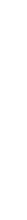 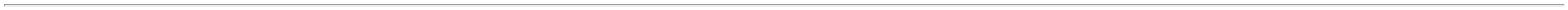 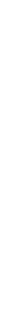 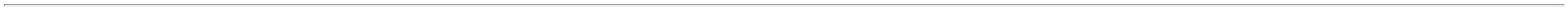 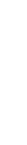 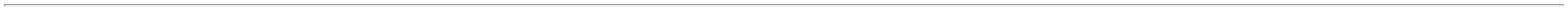 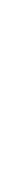 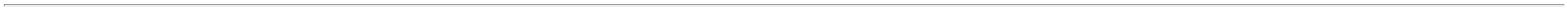 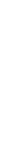 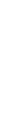 27/06/2023, 09:11BionexoNão atende acondição depagamento/prazo.Rosana DeOliveiraMouraBIOFILTER HMEFADULTOEST.C/TRAQUEIA,BIOTEC;- Belive e MedilarNão atende acondição deFILTRO ELET HME+ANTBACPORTA MONIT ADULTO -UNIDADECientifica MédicaHospitalar LtdaR$R$4537963-1null30 Unidade R$ 153,00005,1000 0,0000pagamento/prazo.23/06/202315:08;- Top e SensorialNão respondeu e-mail dehomologação. -Medilar, MedCenter e SulmedicNão atende acondição deRosana DeOliveiraMouraLAMINA BISTURIACO CARBONON.23 C/100,LAMINA DE BISTURI Nº 23 -Cientifica MédicaHospitalar LtdaR$R$555833-UNDnull100 Unidade R$ 28,0000>AÇO CARBONO - UNIDADE0,2800 0,0000DESCARPACK23/06/202315:08pagamento/prazoLUVA CIRURGICA ESTERIL N.5 -> CONFECCIONADA EM7LATEX NATURAL, FORMATOANATÔMICO COM ALTASENSIBILIDADE TATIL, COMBAINHA OU OUTRODISPOSITIVO CAPAZ DEASSEGURAR SEU AJUSTE, USOÚNICO TEXTURA UNIFORME,BOA ELASTICIDADE,RESISTÊNCIA A TRAÇÃO,COMPR. MIN. DE 265 MM.LUBRIF C/POBIOABSORVIVEL,ATOXICO,QUE NAO CAUSE DANO AOORGANISMO , ESTERILIZAÇÃOP/ RAIO GAMA OU OXIDO DEETILENO. EMBALADA EIDENTIFICADA DE ACORDOCOM A NBR 13.391/ 95 E NR 6DO MINIST. TRAB. E MIN DASAUDE;- Medilar,Dipomed eSulmedic Nãoatende acondição depagamento/prazoMegamix Nãorespondeu e-mailde homologação.Rosana DeOliveiraMouraLUVA CIRURGICALIFE PLUS ESTERILNo 7,5, LEMGRUBERCientifica MédicaHospitalar LtdaR$R$R$59381-PARnull1200 Pares1,2400 0,00001.488,000023/06/202315:08-LUVA DE PROCEDIMENTO NAOESTERIL G ->CONFECCIONADA EM LATEXNATURAL, FORMATOANATOMICO COM ALTASENSIBILIDADE TATIL, COMBAINHA OU OUTRODISPOSITIVO CAPAZ DEASSEGURAR SEU AJUSTEADEQUADO, DE USO UNICO,TEXTURA UNIFORME, BOAELASTICIDADE RESISTENCIAA TRAÇÃO, COMPRIMENTOMINIMO DE 230MM.Rosana DeOliveiraMoura;- Medfutura,LUVA PROC. TAM GC/100,DESCARPACKMegamix e VeroNão respondeu e-mail deCientifica MédicaHospitalar LtdaR$R$R$62384-CAIXAnull100 Caixa12,8000 0,00001.280,000023/06/202315:08homologação.LUBRIFICA COM POBIOABSORVIVEL, ATOXICO,QUE NÃO CAUSE DANO AOORGANISMO SOB CONDIÇÕESNORMAIS DE USO,AMBIDESTRA. EMBALADA EIDENTIFICADA DE ACORDOCOM A NBR 13.392/95 E NR6DO MINIST - CAIXA COM100UN.LUVA DE PROCEDIMENTO NAOESTERIL P - CONFECCIONADAEM LATEX NATURAL,FORMATO ANATOMICO COMALTA SENSIBILIDADE TATIL,C/ BAINHA OU OUTRODISPOSITIVO CAPAZ DEASSEGURAR SEU AJUSTEADEQUADO, DE USO UNICO,TEXTURA UNIFORME, BOAELASTICIDADE RESISTENCIAA TRAÇÃO, COMPRIMENTOMININO DE 230 MM.LUBRIFICADA COM COM POBIOABSORVIVEL, ATOXICO,QUE NÃO CAUSE QUALQUERDANO AO ORGANISMO SOBCONDIÇÕES NROMAIS DEUSOM. AMBI DESTRA. DEACORDO COM NBR 13.392/95E/ REGISTRO MS;- Global,Rosana DeOliveiraMouraLUVASensorial,Megamix e VeroNão respondeu e- 12,8000 0,0000PROCEDIMENTOLATEX COM PO NAOESTERIL TAMANHOP, DESCARPACKCientifica MédicaHospitalar LtdaR$R$R$63386-CAIXAnull1000 Caixa12.800,0000mail de23/06/202315:08homologação.;- Megamix NãoRosana DeOliveiraMouraLUVA VINILICA TRANSP. SEMAMIDO M -> ANTIALERGICA,AMBIDESTRAS, SUPERFICIEEXTERNA LISA. SEMLUVA VINIL SEM POTAMANHO MEDIACX/100 -DESCARPACK -DESCARPACKrespondeu e-mailde homologação.- Sulmedic Nãoatende aCientifica MédicaHospitalar LtdaR$R$642764-CAIXAnull6000 Unidade R$ 600,00000,1000 0,000023/06/202315:08PULVERIZAÇÃO DE AMIDOcondição depagamento/prazoPERFURADOR P/SOROESTERIL -> PERFURADORP/SORO ESTERIL -DISPOSITIVO COM PONTAPERFURADORA PARAROMPIMENTO DA VEDACAO EFIXACAO EM SISTEMAFECHADO DE SORO. ESTERIL.REG MS - UNIDADEDISPOSITIVOTRANSF.DESOLUC.EST.PONTADUPLA(TRANSOFIX),DESCARPACKRosana DeOliveiraMouraCientifica MédicaHospitalar LtdaR$R$6737983-UNDnull-100 Unidade R$ 40,00000,4000 0,000023/06/202315:08Rosana DeOliveiraMoura250 Unidade R$ 405,0000;- Injex eSERINGADESC.60ML S/AG.L.S C/50, SRSERINGA DESC. 60ML LUERSLIP (LISA) S/AGULHACientifica MédicaHospitalar LtdaMegamix Nãorespondeu e-mail 1,6200 0,0000de homologação.R$R$7337906-UNDnull23/06/202315:08https://bionexo.bionexo.com/jsp/RelatPDC/relat_adjudica.jsp4/10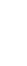 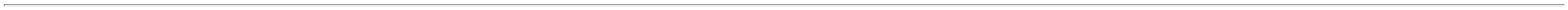 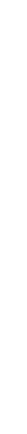 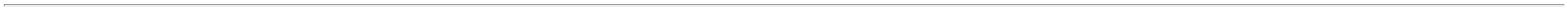 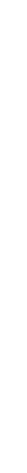 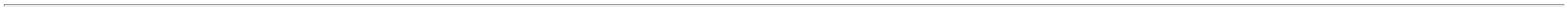 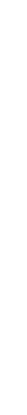 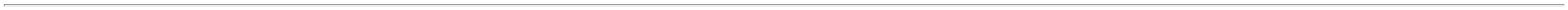 27/06/2023, 09:11Bionexo;- Medilar e MedCenter Nãoatende aRosana DeOliveiraMouracondição depagamento/prazo.- Injex, Megamix, 0,3800 0,0000Cirurgica SãoSERINGA DESC. BICO LUERSLIP (LISA) S/AG. 20ML -UNIDADESERINGA DESC.20ML S/AG LSC/250 SR, SRCientifica MédicaHospitalar LtdaR$R$R$7537907-CXnull15000 Unidade5.700,000023/06/202315:08José Nãorespondeu e-mailde homologação.Rosana DeOliveiraMouraSONDASONDA P/ ALIMENTAÇÃOENTERAL INFANTIL EMPOLIURETANO 6FR - UNIDADEALIMENTACAOENTERAL EST.6FRX600MM,GVFLEX;- Cirurgica Nãorespondeu e-mailde homologação.Cientifica MédicaHospitalar LtdaR$R$883538260--UNDnullnull10 UnidadeR$ 94,00009,4000 0,000023/06/202315:08Rosana DeOliveiraMouraSONDA URETRAL PVCSILICONIZADO N 08 -ESTERILINDIVIDUAL E REGISTRO NOMINISTERIO DA SAUDE.SONDA URETRAL N.8, BIOBASECientifica MédicaHospitalar LtdaR$R$400PACOTE-1000 Unidade R$ 600,00000,6000 0,000023/06/202315:08;- Medicor Prod eViva NãoTAMPA VEDANTELUERMACHO/FEMEAC/100 -DESCARPACK -DESCARPACKRosana DeOliveiraMoura2000 Unidade R$ 380,0000respondeu e-mailde homologação.- Medilar Nãoatende aTAMPA P/ EQUIPO 2 VIASLUER LOCK - UNIDADECientifica MédicaHospitalar LtdaR$R$8737829-CXnull0,1900 0,000023/06/202315:08condição depagamento/prazo.TotalParcial:R$47.108,960046454.0Total de Itens da Cotação: 88Total de Itens Impressos: 33Programaçãode EntregaPreço PreçoUnitário FábricaProdutoCódigoFabricanteEmbalagem Fornecedor ComentárioJustificativaRent(%) Quantidade Valor Total Usuário;- Megamix NãoELETRODOS ECGDO TIPO GOTAADU/PED 37X42MMCOMPOSTO DEESPUMA ,Rosana DeOliveiraMouraDimaster -Comercio deProdutosHospitalaresLtda.respondeu e-mailde homologação.- Med Center Nãoatende aELETRODODESC.MONIT.CARDIACAADULTO - UNIDADER$R$R$3538173-50null5000 Unidade0,2250 0,00001.125,000023/06/202315:08condição deDESCARPACKpagamento/prazo.EQUIPO P/NUTRICAOENTERAL MACROGRAVITACIONAL -> EQUIPOPARA NUTRIÇÃO ENTERAL,MACRO GOTAS,GRAVITACIONAL, UNIVERSAL,DE USO UNICO, ATOXICO,ESTERIL, ISENTO DEPIROGENIO E ESTERELIZADOA OXIDO DE ETILENO, COMREGISTRO NO MINISTERIODA SAUDE;- Megamix eMedicor Nãorespondeu e-mailde homologação.- Med Center Não 1,0900 0,0000atende acondição deRosana DeOliveiraMoura400 Unidade R$ 436,0000Dimaster -Comercio deProdutosHospitalaresLtda.EQUIPO PARANUTRICAOENTERAL ,R$R$3843764-25nullDESCARPACK23/06/202315:08pagamento/prazo.FRALDA GERIATRICADESCARTAVEL G -> FRALDACOM INDICADOR DEUMIDADE. FORMATOANATOMICO. BARREIRASLATERAIS ANTI VAZAMENTOS.ELASTICO AO REDOR DASPERNAS. COM 4 FITASADESIVAS REPOSICIONAVEISPARA O MAXIMO DE AJUSTE EPROTECAO. COM SISTEMAPARA MAIOR RAPIDEZ NAABSORCAO E MELHORDISTRIBUICAO DO LIQUIDOFLOCOS DE GEL SUPER;- Fox Não atendea condição depagamento/prazo.- Drogafonte Não 1,5000 0,0000respondeu e-mailde homologação.Rosana DeOliveiraMouraDimaster -Comercio deProdutosHospitalaresLtda.FRALDAGERIATRICAPREMIUMR$R$R$50223-UNIDADEnull3016 Unidade4.524,0000TAMANHO G, WF23/06/202315:08ABSORVENTES. REDUZINDO AUMIDADE PARA PESO DE 70 A90KG E CINTURA DE 80 A150CM CONFORME APORTARIA 1.480 (31/12/1990)DO MINISTERIO DA SAUDE AMESMA DEVERA ESTAMPARNO ROTULO DA EMBALAGEMDISPENSADO DE REGISTRONO MINISTERIO DA SAUDE -UNIDADERosana DeOliveiraMouraDimaster -Comercio deProdutosHospitalaresLtda.LANCETA DESEGURANCA 28G;- Arandu Nãoatende acondição deLANCETA DESCARTAVELC/RETRACAO AUTOMAT.DISP.SEG. - UNIDADER$R$R$56613800322482--CXnullnull10000 Unidade2000 Pares1,8MM,0,1190 0,00001.190,0000MULTILASERpagamento/prazo23/06/202315:08LUVA CIRÚRGICA ESTÉRILN6,5 -> CONFECCIONADA EMLATEX NATURAL, FORMATOANATÔMICO COM ALTASENSIBILIDADE TATIL, COMBAINHA OU OUTROLUVAS CIRURGICALATEX ESTERIL C/PO N. 6,5,CAIXADimaster -Comercio deProdutosHospitalaresLtda.;- Medilar,Dipomed,Afalagos,R$R$R$Rosana DeOliveiraMoura1,9900 0,00003.980,0000MUCAMBOCirurgicaFernandes, GO eBelive Não atendea condição depagamento/prazo.- Megamix,Cirurgica SãoJosé, Drogafonte,Lrr e SensorialNão respondeu e-mail de23/06/202315:08DISPOSITIVO CAPAZ DEASSEGURAR SEU AJUSTEADEQUADO, DE USO ÚNICO,TEXTURA UNIFORME, BOAELASTICIDADE, RESISTÊNCIAA TRAÇÃO, COMPR. MIN. DE265 MM. LUBRIF C/POBIOABSORVIVEL, ATOXICO,QUE NÃO CAUSE DANO AOORGANISMO, ESTERILIZAÇÃOP/ RAIO GAMA OU OXIDO DEhomologação.https://bionexo.bionexo.com/jsp/RelatPDC/relat_adjudica.jsp5/10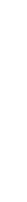 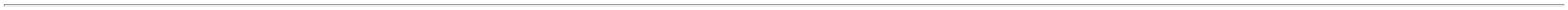 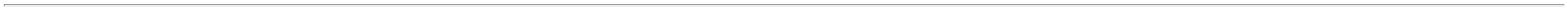 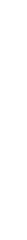 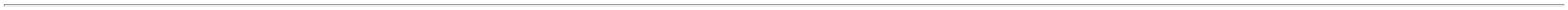 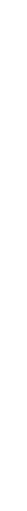 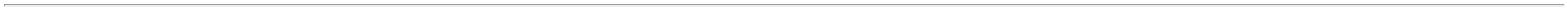 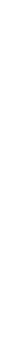 27/06/2023, 09:11BionexoETILENO. EMBALADA EIDENTIFICADA DE ACORDOCOM A NBR 13.391/95 E NR 6DO MINIST. TRAB. E MIN DASAUDE;- Injex eMegamix Nãorespondeu e-mailde homologação.- Medilar eDipomed Nãoatende aRosana DeOliveiraMouraDimaster -Comercio deProdutosHospitalaresLtda.SERINGA DESC. 03ML LUERSLIP (LISA) S/ AGULHA -UNIDADESERINGA 3ML S/AGSLIP DESCARTAVEL,SRR$R$R$777237923---CAIXAnullnullnull10000 Unidade0,1230 0,00001.230,000023/06/202315:08condição depagamento/prazo.;- Injex NãoSERINGA 1MLINSULINA LUERSLIP, SERINGA 1MLINSULINA LUERSLIP, SALDANHARODRIGUESRosana DeOliveiraMouraDimaster -Comercio deProdutosHospitalaresLtda.respondeu e-mailde homologação.- Dipomed Nãoatende acondição depagamento/prazo.SERINGA DESC. BICO LUERR$R$4 SLIP ( LISA) S/AG.S/DISP.SEG. 379281ML - UNIDADEUN4000 Unidade R$ 516,00001000 Unidade R$ 149,0000R$0,1290 0,0000023/06/202315:08;- medilar eMultifarma Nãoatende acondição depagamento/prazo.- Injex e MegamixNão respondeu e-mail deSERINGA 5ML LUERLOCK, SERINGARosana DeOliveiraMouraDimaster -Comercio deProdutosHospitalaresLtda.SERINGA DESC. BICO LUER6 SLIP S/AG.S/DISP.SEG. 05ML - 37922UNIDADE5ML LUER LOCK,R$R$UNSERINGA 5ML LUERLOCK, SALDANHARODRIGUES0,1490 0,000023/06/202315:08homologação.;- Medilar Nãoatende aRosana DeOliveiraMouraDimaster -Comercio deProdutosHospitalaresLtda.condição depagamento/prazoSERINGA DESC. BICO LUER7 SLIP S/AG.S/DISP.SEG. 10ML - 37910UNIDADESERINGA 10MLS/AG SLIPDESCARTAVEL, SRR$R$7-CAIXAnull15000 Unidade-Injex e Megamix 0,2390 0,00003.585,0000Não respondeu e-mail de23/06/202315:08homologação.;- Top NãoRosana DeOliveiraMouraSONDA DE FOLEY LATEXSILICONIZ. 2 VIAS N 16 ->ESTERIL, EMBALAGEMINDIVIDUAL E REGISTRO NOMINISTERIO DA SAUDE.Dimaster -Comercio deProdutosHospitalaresLtda.respondeu e-mailde homologação.Med Não atende 2,4000 0,0000a condição deSONDA FOLEY 2VIAS 16 FR 15-30ML, MEDIXR$R$788246085881--UNIDADEUNIDADEnullnull40 UnidadeR$ 96,0000-23/06/202315:08pagamento/prazo;- Top NãoRosana DeOliveiraMouraDimaster -Comercio deProdutosHospitalaresLtda.respondeu e-mailde homologação.- Med Center Nãoatende acondição depagamento/prazoSONDA DE FOLEY PUROSILICONE 2 VIAS N 14 -UNIDADESONDA FOLEY 2VIAS 14 FR 15-30ML, MEDIXR$R$200 Unidade R$ 480,00002,4000 0,000023/06/202315:08TORNEIRA 3 VIAS C/ UMACONEXAO LUER LOCK / LUERSLIP -> ESCIFICAÇÃO:TORNEIRA 3VIASP/COMPLEMENTO DE EQUIPO-TORNEIRA 3 VIAS C/1Rosana DeOliveiraMoura500 Unidade R$ 265,0000CONEXAO LUER LOCK MACHOROTATIVO. 1 CONEXAO LUERLOCK FEMEA E 1 CONEXAOLUER SLICK. C/ PROTETORESDOS CONECTORES. EM PVCRIGIDO, ATÓXICO,Dimaster -Comercio deProdutosHospitalaresLtda.TORNEIRA 3 VIASLUER LOCK,DESCARPACKR$R$884817-caixanull-0,5300 0,000023/06/202315:08APIROGÊNICO, ESTÉRIL EMOXIDO DE ETILENO. EMBINDIVIDUAL, TIPO BLISTER C/PGC E FILME C/ FACETRANSPARENTE REG MS.TotalParcial:R$17.576,000051156.0Total de Itens da Cotação: 88Total de Itens Impressos: 12Programaçãode EntregaPreço PreçoUnitário FábricaProdutoCódigoFabricanteEmbalagem Fornecedor ComentárioJustificativaRent(%) Quantidade Valor Total UsuárioAGULHA DESC. COMDISPOSITIVO DE SEGURANÇA25X7 - C/ BISEL TRIFACETADOE AFIADO, LUBRIFICADO C/SILICONE, CANHÃOAGULHASEGURANCA22G25X0,7MM-CX100UNSOL-MILLENIUMBRASILIMPORT EEXPORT S/ARosana DeOliveiraMouraAGULHASEGURANCA 22G25X0,7MM-CX100UN - SOL-CARE;- GO, Dispomede Cirurgica Nãoatende acondição depagamento/prazo.TRANSLÚCIDO NA CORPADRÃO, PROTETORPLÁSTICO S/FURO ESTÉRILEM ÓXIDO DE ETILENO EMBEM P.G.C. REG. M.S DEVERÁCONTER DISPOSITIVO DESEGURANÇA QUE ATENDA ANR 32 E PORTARIA 1748/2011UNIDADEEllo DistribuicaoLtda - EppR$R$R$519682-15000 Unidade0,2750 0,00001.375,000023/06/202315:08COMP CAMPO OPERAT C/FIORADIOPACO 45CMX50CMESTERIL PCT C/5 - ACOMPRESSA CIRURGICA(CAMPO OPERATORIO)CAMPOOPERATRosana DeOliveiraMoura45CMX50CM ESTERIL PCT C 5UNIDADES, PRE- LAVADASCAMPO OPERAT25X28 GLESS RXEST PT/5 -25X28 GLESS ;- Dispomed NãoEllo Distribuicao RX EST PT/5Ltda - Epp BIOTEXTILatende acondição deR$R$R$2546592-5350 PacoteCONFECCIONADAS COM FIOS4,8500 0,00001.697,5000100% ALGODÃO EM TECIDOBIOTEXTILINDUSTRIA E pagamento/prazoCOMERCIOLTDA23/06/202315:08QUADRUPLO SOBREPOSTOTIPO TELA COM PLACARADIOPACA, CONTENDO 55 A60% DE SULFATO DE BARIOOU COM FIO RADIOPACO.https://bionexo.bionexo.com/jsp/RelatPDC/relat_adjudica.jsp6/10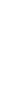 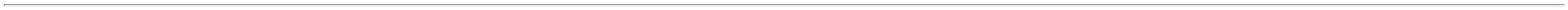 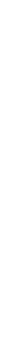 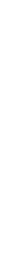 27/06/2023, 09:11BionexoGAZE 7,5 X,5 11F LIVIAESTE S/RXPT/10AMERICAMEDICALLTDA CAIXAPADRAO 9007Rosana DeOliveiraMoura;- MedicamentalNão respondeu e-mail deCOMPRESSA GAZE 7.5X7.5CMESTERIL 11F PCT 10 UNID - 38079PACOTEGAZE 7,5 X 7,5 11FLIVIA ESTE S/RXPT/10 - AMERICAEllo DistribuicaoLtda - EppR$R$R$27-17000 Pacote0,4050 0,00002.835,0000homologação.23/06/202315:08FRALDAEVOLUTIONJUMBINHOINF M PT/20 Fernandes NãoMARDAMINDUSTRIA ECOMERCIO pagamento/prazoDERosana DeOliveiraMouraFRALDA INFANTILDESCARTAVEL M -> COM1 ELASTICO NAS PERNAS E FITA 5242ADESIVA NAS LATERAIS. DE 5A 10 KG. - UNIDADE;- CirurgicaFRALDAEVOLUTIONJUMBINHO INF MPT/20 - MARDAMEllo DistribuicaoLtda - EppR$R$R$5-1atende acondição de2500 Unidade0,6000 0,00001.500,000023/06/202315:08PRODUTOSFRALDA BABYWILLY INFANSLIM PPT/24UNIDMARDAMINDUSTRIA ECOMERCIODERosana DeOliveiraMouraFRALDA INFANTILDESCARTAVEL P - COMELÁSTICO NAS PERNAS E FITAADESIVA NAS LATERAIS.FRALDA BABYWILLY INFAN SLIMP PT/24UNID -MARDAM;- Cirurgica ePrime Não atendea condição deEllo DistribuicaoLtda - EppR$R$R$5222330-115000 Unidade9.150,00000,6100 0,0000pagamento/prazo.23/06/202315:08PRODUTOSLUVA CIRURGICA ESTERIL N7,0 -> CONFECCIONADA EMLATEX NATURAL, FORMATOANATÔMICO COM ALTASENSIBILIDADE TATIL, COMBAINHA OU OUTRODISPOSITIVO CAPAZ DEASSEGURAR SEU AJUSTE, USOUNICO TEXTURA UNIFORME,BOA ELASTICIDADE,RESISTÊNCIA A TRAÇÃO,COMPR. MIN. DE 265 MM.LUBRIF C/POBIOABSORVIVEL,ATOXICO,QUE NAO CAUSE DANO AOORGANISMO, ESTERILIZAÇÃOP/ RAIO GAMA OU OXIDO DEETILENO. EMBALADA EIDENTIFICADA DE ACORDOCOM A NBR 13.391/ 95 E NR 6DO MINIST. TRAB. E MIN DASAUDELUVACIRURGICAESTERIL 7,0CX/200PRLUVIX COMIMP ERosana DeOliveiraMouraLUVA CIRURGICAESTERIL 7,0CX/200PR -;- Medilar Nãoatende acondição deEllo DistribuicaoLtda - EppR$R$R$58382-11000 Pares1,0200 0,00001.020,0000MAXTOUCHpagamento/prazo23/06/202315:08EXPORTACAOLTDALUVA CIRÚRGICA ESTÉRIL N8.0 -> CONFECCIONADA EMLATEX NATURAL, FORMATOANATÔMICO COM ALTASENSIBILIDADE TATIL, COMBAINHA OU OUTRODISPOSITIVO CAPAZ DEASSEGURAR SEU AJUSTE, USOUNICO TEXTURA UNIFORME,BOA ELASTICIDADE,RESISTENCIA A TRAÇÃO,COMPR. MIN. DE 265 MM.LUBRIF C/POBIOABSORVIVEL,ATOXICO,QUE NAO CAUSE DANO AOORGANISMO , ESTERILIZAÇÃOP/ RAIO GAMA OU OXIDO DEETILENO. EMBALADA EIDENTIFICADA DE ACORDOCOM A NBR 13.391/ 95 E NR 6DO MINIST. TRAB. E MIN DASAUDELUVACIRURGICAESTERIL 8,0CX/200PRLUVIX COMIMP ERosana DeOliveiraMouraLUVA CIRURGICAESTERIL 8,0CX/200PR -;- Medilar Nãoatende acondição deEllo DistribuicaoLtda - EppR$R$60383-1400 ParesR$ 408,00001,0200 0,0000MAXTOUCHpagamento/prazo23/06/202315:08EXPORTACAOLTDATotalParcial:R$31250.017.985,5000Total de Itens da Cotação: 88Total de Itens Impressos: 7Programaçãode EntregaPreço PreçoUnitário FábricaProdutoCódigoFabricanteEmbalagem Fornecedor ComentárioJustificativaRent(%) Quantidade Valor Total UsuárioRosana DeOliveiraMoura;- Dispomed,ABSORVENTEHIGIENICO 27CM XPrime e CBS Nãoatende acondição deABSORVENTE HIGIENICO POSTAM.28CMX10CM - UNIDADER$R$R$137779--PCTH M Borgesnullnull4000 Unidade0,9500 0,00003.800,000010CM, KISSES23/06/2023pagamento/prazo.15:08CATETER UMBILICAL UNICAVIA 3.5 FR APROX. 30CM -CATETER UMBILICALPOLIURETANO RADIOPACO,TRANSPARENTE, UNICA VIA,MARCAÇÕES NUMERADAS -COMPRIMENTO APROXIMADO:Rosana DeOliveiraMouraCATETERUMBILICAL NR. 3.5,VITALGOLD;- Cirurgica Nãorespondeu e-mailde homologação.R$R$1527532UNDH M Borges20 Unidade R$ 260,000013,0000 0,000023/06/202315:0830 CENTIMETROSCOLETOR DE URINA SISTEMAABERTO NAO ESTERIL 2000ML;- Dipomed Nãoatende a-> COLETOR DE URINASISTEMA ABERTO 2000ML -COLETOR DE URINA SISTEMAABERTO DE BAIXADENSIDADE.DESCARTÁVEL,CAPACIDADE 2000 ML.GRADUADO. TRANSPARENTE.COM CORDAO PARAcondição depagamento/prazo- Lrr, Sensorial,Global eForthospitalarNão respondeu e-mail deRosana DeOliveiraMouraCOLETOR URINAABERTO2000ML/SACO -medsonda -medsondaR$R$23222-undH M Borgesnull1000 Unidade R$ 750,00000,7500 0,000023/06/202315:08AMARACAO. NAO ESTERIL.REG. MS. - UNIDADEhomologação.https://bionexo.bionexo.com/jsp/RelatPDC/relat_adjudica.jsp7/1027/06/2023, 09:11BionexoRosana DeOliveiraMoura;- Confortel Nãoatende acondição deINVOLUCRO OBITOTAM.0.30CMX0.60CM NEONATAL - UNIDADESACO PARA OBITO30X0.60 RECENNASCIDO, JUREMAR$R$R$533826938291--UNDH M Borgesnullnull70 Unidade15,0000 0,00001.050,0000pagamento/prazo.23/06/202315:08;- CBS Nãoatende aRosana DeOliveiraMouraPAPEL CREPADOVERDE 30CMX30CMPROTECT PAPERcondição depagamento/prazoConfortell Nãorespondeu e-mailde homologação.PAPEL CREPADO 30CMX30CM -CAIXA C/500R$R$R$66FLH M Borges15 Caixa145,0000 0,00002.175,0000F07710, POLAR FIX23/06/202315:08TotalParcial:R$5105.08.035,0000Total de Itens da Cotação: 88Total de Itens Impressos: 5Programaçãode EntregaPreço PreçoUnitário FábricaProdutoCódigoFabricanteEmbalagem Fornecedor ComentárioJustificativaRent(%) Quantidade Valor Total Usuário;- Viver NãoEquipo ExtensorModelo EXL DEHPFree Foto 120 (120cm decomprimento) -LIFEMED - LIFEMEDRosana DeOliveiraMouraHospdanComércio EServiçosHospitalaresLtda - Merespondeu e-mailde homologação.- Inovação Nãoatende acondição depagamento/prazo.EXTENSOR EXL-DEHP FREEFOTO 120CM - UNIDADER$R$R$4437961-01null400 Unidade5,8900 0,00002.356,000023/06/202315:08TotalParcial:R$400.02.356,0000Total de Itens da Cotação: 88Total de Itens Impressos: 1Programaçãode EntregaPreço PreçoUnitário FábricaProdutoCódigoFabricanteEmbalagem Fornecedor ComentárioJustificativaRent(%) Quantidade Valor Total UsuárioAGULHA DESC. COMDISPOSITIVO DE SEGURANCA40X12 -C/ BISELTRIFACETADO E AFIADOLUBRIFICADO C/ SILICONECANHÃO TRANSLUCIDO NACOR PADRAO PROTETORPLASTICO S/ FURO ESTERILEM OXIDO DE ETILENO EMBEM P.G.C. REG. M.S. - DEVERACONTER DISPOSITIVO DESEGURANÇA QUE ATENDA ANR 32 E PORTARIA 1748/2011;- Medilar, GO,Dispomed eCirirgica Nãoatende acondição deRosana DeOliveiraMouraAGULHA DESC.COM DISPOSITIVODE SEGURANCA40X12, LABORIMPORTLOGMEDDISTRIBUIDORAE LOGISTICAHOSPITALAREIRELIR$R$R$419684-CXnull6000 Unidade0,2616 0,00001.569,600023/06/202315:08pagamento/prazo.COMPRESSA GAZE NAO EST.7>1.5X7.5CM 11 FIOS 500 UND -COMPRESSA GAZE 7.5X7.51FIOS NAO ESTERIL PCT 500COMPRESSA DE GAZEHIDROFILA 7.5 X 7.5 CM.100% ALGODAO. 8 DOBRAS. 157491 FIOS. MACIA. AMPLARosana DeOliveiraMoura-LOGMEDDISTRIBUIDORAE LOGISTICAHOSPITALAREIRELICOMPRESSA DEGAZE 7.5X7.5CMNINA 11 FIOS PCTC/500 , BIOTEXTIL;- Megamix Nãorespondeu e-mailde homologação.R$R$28-PACOTEnull15 PacoteR$ 189,000012,6000 0,0000123/06/2023CAPACIDADE DE ABSORCAO.AUSENCIA DE AMIDO E15:08ALVEJANTE OPTICO. NAOESTERIL. EMBALAGEM PCT.C/500 UN. REG MS. - PACOTEDISPOSITIVO INTRAVENOSOPERIFERICO N 23 - AGULHA C/PROTETOR FECHADO,SILICONIZADA, BIZELTRIFACETADO, ASASRosana DeOliveiraMouraLOGMEDDISTRIBUIDORAE LOGISTICAHOSPITALAREIRELIFLEXIVEIS,COR PADRAOCONFORME NUMERACAO,EXTENSAO COM CONEXAOLUER-LOCK, PROTETORFECHADO,ESTERILIZADO POREXIDO DE ETILENO, EMB.INDIVIDUAL, BLISTER C/01FACE TRANSPARENTE. REGMS.;- Medilar Nãoatende acondição deSCALP 23G C/100,SOLIDORR$R$33391-CXnull200 Unidade R$ 55,84000,2792 0,0000pagamento/prazo23/06/202315:08Rosana DeOliveiraMoura70 Unidade R$ 163,8000LOGMEDDISTRIBUIDORAE LOGISTICAHOSPITALAREIRELIESPARADRAPO0 HIPOALERGENICO 25MMX10M 12807> ROLO COM 10MFITA MICROPORER$R$44--UNDnull---2,5X10, MISSNER2,3400 0,0000-23/06/202315:08Rosana DeOliveiraMouraFIO CATGUTCROMADO 1 AG1/24.8 A 5CMCIRC.CIL.C/90CM,BIOLINELOGMEDDISTRIBUIDORAE LOGISTICAHOSPITALAREIRELIFIO CATGUT CROMADO 1AG1/2 4.8 A 5CMCIRC.CIL.C/90CM - UNIDADEC901MR50SHALONR$R$R$2.180,256083814338148CAIXA312 Unidade6,9880 0,000023/06/202315:08Rosana DeOliveiraMouraFIO CATGUTCROMADO 3-0AG1/2 3.5 A 3.6CMCIRC.CIL.C/75C,SHALONLOGMEDDISTRIBUIDORAE LOGISTICAHOSPITALAREIRELIFIO CATGUT CROMADO 3-0AG1/2 3.5 A 3.6CMCIRC.CIL.C/70 A 90C -UNIDADER$R$4791--CXC430MR35null120 Unidade R$ 630,00005,2500 0,000023/06/202315:08SERINGA DESC. 01ML LUER 37932SLIP C/AG. 13 X3,3 MM S/DISP.SEG. - EMPOLIPROPILENO CRISTAL,ESCALA DE 1 ML, EMBOLOSILICONIZADO, ROSCA DUPLAC/ ANEL DE RETENÇÃO EMBSERINGA DESC.01ML C/AG 13X4.5PARA INSULINAc/100 , TKLCAIXALOGMEDDISTRIBUIDORAE LOGISTICAHOSPITALAREIRELI;- Dispomed Nãoatende acondição deR$R$1000 Unidade R$ 278,0000 Rosana De0,2780 0,0000OliveiraMourapagamento/prazo23/06/202315:08https://bionexo.bionexo.com/jsp/RelatPDC/relat_adjudica.jsp8/10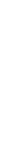 27/06/2023, 09:11Bionexo.PGC FACE TRANSPARENTE,ESTERIALIZADA EM OXIDO DEETILENO REG MS, LUERSLIP.UNIDADESONDA DE FOLEY LATEXSILICONIZ. 2 VIAS Nº 22 ->ESPECIFICAÇÃO: ESTÉRIL,EMBALAGEM INDIVIDUAL EREGISTRO NO MINISTERIODA SAÚDE.Rosana DeOliveiraMouraLOGMEDDISTRIBUIDORAE LOGISTICAHOSPITALAREIRELISONDA FOLEY 2VIAS N. 22,SOLIDORR$R$7895240--CXAPCTTOPMED-10 UnidadeR$ 13,00001,3000 0,000023/06/202315:08Rosana DeOliveiraMouraLOGMEDDISTRIBUIDORAE LOGISTICAHOSPITALAREIRELISONDA URETRAL PVC6 SILICONIZADO N 10 -ESTERIL 454EM EMBALAGEM INDIVIDUALSONDA URETRALNo10 C/10, MARKMED;- Cirurgica Nãorespondeu e-mailde homologação.R$R$null100 Unidade R$ 64,86000,6486 0,000023/06/202315:08TotalParcial:R$5.144,35607827.0Total de Itens da Cotação: 88Total de Itens Impressos: 9Programaçãode EntregaPreço PreçoUnitário FábricaProdutoCódigoFabricanteEmbalagem Fornecedor ComentárioJustificativaRent(%) Quantidade Valor Total UsuárioAVENTAL DESC. MANGALONGA PUNHO C/ ELASTICOTNT GR 50 -> CAPOTEDESC.MANGA LONGA GR50 -CAPOTE CIRURGICODESCARTAVEL. COM MANGALONGA. ELASTICO NO PUNHO. 38033AMARRACOES NO PESCOCO ENAS COSTAS. EM TNT (;- Mais MedicalNão respondeu e-mail dehomologação. FoxNão atende acondição deAVENTAL TNT 50GR - ANTONELLEODONTOMED -ODONTOMEDINDUSTRIA ECOMERCIO LTDARosana DeOliveiraMouraFARDOPLASTICO0,90X1,10OdontomedIndustriaComercio LtdaR$R$R$8-null15000 Unidade29.700,00001,9800 0,000023/06/202315:08TECIDO NAO TECIDO).pagamento/prazoGRAMTURA 50. COR BRANCA.100% POLIPROPILENO. TAMGG. REG MS - UNIDADEMASCARA CIRURGICADESCARTAVEL C/ ELASTICOS -;- Sulmnedic e>MASCARA DESCARTAVELMASCARACIRURGICA TRIPLACAMDA COMFox Não atende acondição depagamento/prazoMegamix, Sing e 0,0840 0,0000Injex Nãorespondeu e-mailde homologação.Rosana DeOliveiraMouraCOM ELASTICOS, CAMADATRIPLA,COM CLIP NASAL. COMEFICIENCIA DE FILTRAGEMBACTERIANA MAIOR OUIGUAL A 95%; CONFECÇÃOEM POLIPROPILENO EOdontomedIndustriaComercio LtdaR$R$R$6543020-ELASTICO ,PACOTEnull20000 Unidade-1.680,0000ODONTOMEDINDUSTRIA ECOMERCIO LTDA23/06/202315:08POLIESTER ANTIALERGICO;INODORO E ATÓXICO.TotalParcial:R$35000.031.380,0000Total de Itens da Cotação: 88Total de Itens Impressos: 2Programaçãode EntregaPreço PreçoUnitário FábricaProdutoCódigoFabricanteEmbalagem Fornecedor ComentárioJustificativaRent(%) Quantidade Valor Total UsuárioCIRCUITO CPAP NASALP/OXIG N 3 (2000 A 3000G) ->CONJUNTO COMPOSTO PELOSSEGUINTES ITENS: 01 (UM)GORRO; 01 (UM) TUBOCORRUGADO BRANCO; 01(UM) TUBO CORRUGADOAZUL; 01 (UM) CONECTOR 22MM; 01 (UM) COTOVELO 90;01 (UM) COTOVELOEXPIRATÓRIO ESQUERDOCOM RAMO PRESSÃO; 01(UMA) LINHA DERosana DeOliveiraMouraCIRCUITO CPAPNASAL PARAOXIGENIO No 3 -VENTCARE -Pablo FerreiraDos Santos04079917198R$R$1839414-01null-15 KitR$ 899,850059,9900 0,000023/06/202315:08VENTCAREMONITORAÇÃO DE PRESSÃO;01 (UM) COTOVELOINSPIRATÓRIO DIREITO COMRAMO TEMPERATURA; 01(UMA) CÂNULA NASAL N 03 -UNIDADECIRCUITO CPAP NASALP/OXIGENIO - CANULA NASALN 0 (700 A 1000G) ->CONJUNTO COMPOSTO PELOSSEGUINTES ITENS: 01 (UM)GORRO; 01 (UM) TUBOCORRUGADO BRANCO; 01(UM) TUBO CORRUGADOAZUL; 01 (UM) CONECTOR 22MM; 01 (UM) COTOVELO 90;Rosana DeOliveiraMouraCIRCUITO CPAPNASAL PARAOXIGENIO No 0 -VENTCARE -Pablo FerreiraDos Santos04079917198R$R$R$1934803-01null-30 Kit01 (UM) COTOVELO59,9900 0,00001.799,7000EXPIRATÓRIO ESQUERDOCOM RAMO PRESSÃO; 01(UMA) LINHA DE23/06/202315:08VENTCAREMONITORAÇÃO DE PRESSÃO;01 (UM) COTOVELOINSPIRATÓRIO DIREITO COMRAMO TEMPERATURA; 01(UMA) CÂNULA NASAL N 0 -UNIDADE20CIRCUITO CPAP NASALP/OXIGENIO CANULA NASAL N34379-CIRCUITO CPAPNASAL PARAOXIGENIO No 1 -VENTCARE -01Pablo FerreiraDos Santos04079917198null;- Gabisa Nãorespondeu e-mail 59,9900 0,0000de homologação.R$R$50 KitR$Rosana DeOliveiraMoura2.999,500001 (1000G A 1250G) ->CONJUNTO COMPOSTO PELOSSEGUINTES ITENS: 01 (UM)GORRO; 01 (UM) TUBOVENTCARE23/06/202315:08CORRUGADO BRANCO; 01(UM) TUBO CORRUGADOAZUL; 01 (UM) CONECTOR 22https://bionexo.bionexo.com/jsp/RelatPDC/relat_adjudica.jsp9/10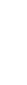 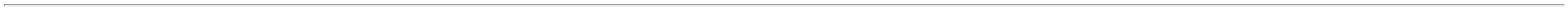 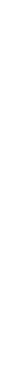 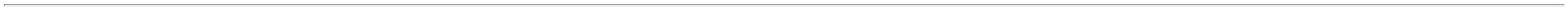 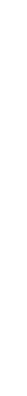 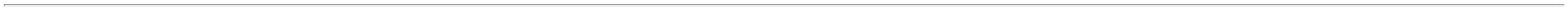 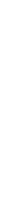 27/06/2023, 09:11BionexoMM; 01 (UM) COTOVELO 90;1 (UM) COTOVELO0EXPIRATÓRIO ESQUERDOCOM RAMO PRESSÃO; 01(UMA) LINHA DEMONITORAÇÃO DE PRESSÃO;01 (UM) COTOVELOINSPIRATÓRIO DIREITO COMRAMO TEMPERATURA; 01(UMA) CÂNULA NASAL N 01 -UNIDADECIRCUITO CPAP P/OXIG.CANULA NASAL N 02 (1000 A2000G) -> CONJUNTOCOMPOSTO PELOS SEGUINTESITENS: 01 (UM) GORRO; 01(UM) TUBO CORRUGADOBRANCO; 01 (UM) TUBOCORRUGADO AZUL; 01 (UM)CONECTOR 22 MM; 01 (UM)COTOVELO 90; 01 (UM)COTOVELO EXPIRATÓRIOESQUERDO COM RAMOPRESSÃO; 01 (UMA) LINHA DEMONITORAÇÃO DE PRESSÃO;Rosana DeOliveiraMouraCIRCUITO CPAPNASAL PARAOXIGENIO No 2 -VENTCARE -Pablo FerreiraDos Santos04079917198R$R$R$2134380-01null-30 Kit59,9900 0,00001.799,700023/06/202315:08VENTCARE01 (UM) COTOVELOINSPIRATÓRIO DIREITO COMRAMO TEMPERATURA; 01(UMA) CÂNULA NASAL N 02 -UNIDADEPROTETOR OCULAR PARAFOTOTERAPIA TAM. M ->CONFECCIONADA EM TECIDODUPLO DE ALGODÃOHIPOALERGENICO, ATOXICO,LIVRE DE LATEX E QUE NÃOSOLTE RESIDUOS, BLACKOUTINTEGRADO, ANATOMICO,ANTI-ESCARA AJUSTAVEL ESEM COSTURAS.. - UNIDADE;CBS Não atendea condição depagamento/prazoConfortell Nãorespondeu e-mailde homologação.Rosana DeOliveiraMouraPROTETOR OCULARPARA FOTOTERAPIAMEDIO - KORS DOBRASIL - KORS DOBRASILPablo FerreiraDos Santos04079917198R$R$R$6834376-01null120 Unidade14,9900 0,00001.798,800023/06/202315:08PROTETOR OCULAR PARAFOTOTERAPIA TAM. P ->CONFECCIONADA EM TECIDODUPLO DE ALGODÃO;- CBS Nãoatende acondição depagamento/prazoConfortell eRosana DeOliveiraMouraPROTETOR OCULARTAMANHOPEQUENO - KORSDO BRASIL - KORSDO BRASILHIPOALERGICO,Pablo FerreiraDos Santos04079917198R$R$R$69ATOXICO,LIVRE DE LATEX E 34375QUE NÃO SOLTE RESIDUOS,BLACKOUT INTEGRADO,ANATOMICO, ANTI-ESCARA,AJUSTAVEL E SEM COSTURAS.-01null200 Unidade14,9900 0,00002.998,0000Cirurgica23/06/202315:08Bonaparte Nãorespondeu e-mailde homologação.-UNIDADETotalParcial:R$445.012.295,5500Total de Itens da Cotação: 88Total de Itens Impressos: 6TotalGeral:R$178037.0145.561,3660Clique aqui para geração de relatório completo com quebra de páginahttps://bionexo.bionexo.com/jsp/RelatPDC/relat_adjudica.jsp10/10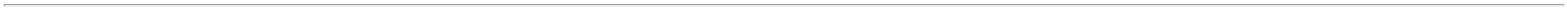 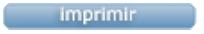 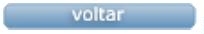 